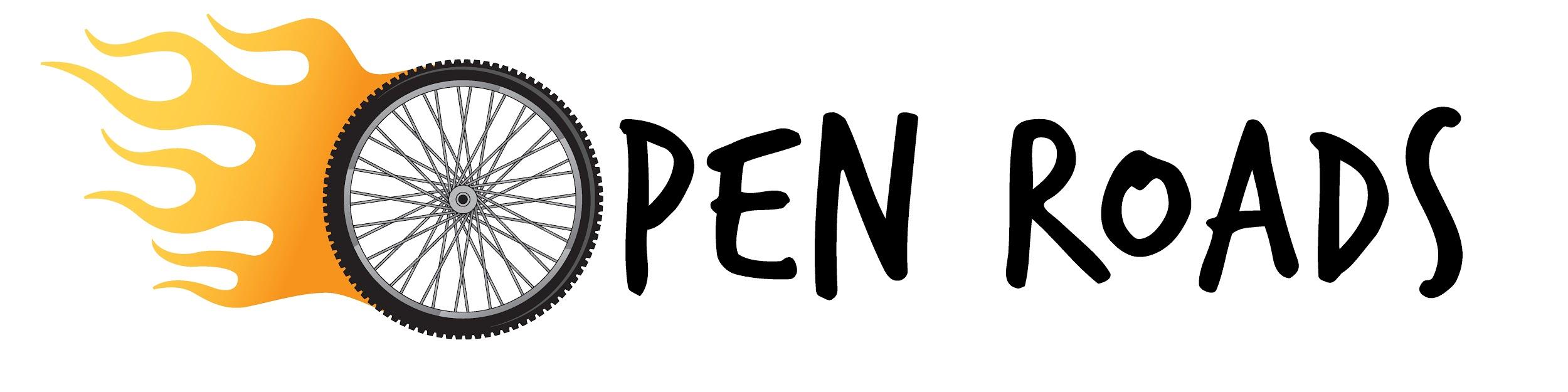 JOB DESCRIPTION:

Bike Mechanic InstructorAmount of Time: Part Time (3-10 hours/week)
Occasional evening and weekend hours are requiredSalary:  $10.00/hour
Primary consideration will be given to applications received by 05/18/17DescriptionThis position includes responsibilities directly related to the education of youth in bike mechanic skills and to the technical aspects of bicycling activities. Both tasks require an expert knowledge of bicycle mechanics and a demonstrated ability to work with young people ages 6-18.RequirementsExcellent organizational and problem-solving skillsAbility and experience in planning and facilitating a wide range of programs for youthExperience managing multiple tasks and projects simultaneously and working under time constraintsCommitment to embracing and understanding diversity, inclusion and equity in thoughts, words, and practiceHigh attention to detail; ability to create detailed program session plansAbility to develop strong, positive relationships with youth and teens, parents, and community agenciesOutstanding verbal and written communication skillsDemonstrated ability and aptitude in decision-making skills Interest in a healthy lifestyle, including interest in further developing bicycle riding and mechanic skillsMust be able to pass a reference and criminal background checkTeachingTeach bicycle mechanics and safe riding practices to youth using engaging methods and strategies Support social skills instruction to youthEncourage and model behavioral expectations: Respect, Own your actions, Attitude matters, Discipline, SafetyCo-facilitate riding, safety, and repair programs in the community for adults, youth, families and volunteersOversee bicycle repairs done by participants and volunteersWorkshop DutiesOrganize and maintain cleanliness of workshop and off-site programming spacesAssist in maintaining inventory of bicycle donations and bike partsAssist in leading “Adult Open Shop” by facilitating positive and engaging learning experiences for adults and familiesAttend Open Roads events, as needed (safety events, fundraisers, volunteer events, etc.)TeamworkCommunicate with colleagues regarding programs, youth, and all relevant issues and concernsAssist in collecting data for programs (number of youth served, progress in programs)Attend professional development skill-building opportunities and weekly staff meetingsTo apply please submit the following application and a cover letter to Erin Denay, Executive Director.Director@OpenRoadsBike.org(269) 365-9142PLEASE READ BEFORE COMPLETING APPLICATIONOpen Roads is a nonprofit organization with an important mission: We teach youth bike mechanic skills and social skills in order to better prepare them for their future. We are most pleased you are interested in applying for this position. Open Roads is an organization looking for fantastic people. We are a growing organization and we aim to bring high energy and high quality people to the table. We allow kids to have a lot of fun while they are learning great skills. The bottom line is this: We are committed to facilitating empowering youth bike programs in Kalamazoo that help young people become more self-sufficient and successful.Our Guiding Principles:1. Fantastic Programs!We need to create programs, classes, and workshops that are fantastic. This means all of these events should be engaging, challenging, and fun.2. A Great Place to Learn!Whether you are young or old or somewhere in between, we all need to keep learning and growing. We want this for our participants, our staff, and our volunteers.3. Balance of Skills!Understanding a bike, how to use tools, and the technical aspects or repair is critical. However, it is just as important to understand people, how to work well with them, and the human aspects of work, play, and relationships.  4. Strong Relationships!Successful working relationships are an essential component to our health and success as an organization.5. Building a Better Bike Culture!We believe that bicycles are an important part of a vibrant community.  They are not only an essential part of a healthy environment, but riding is a great way to stay active, healthy, and strong.If you think you are a person who is able to work well with a team, teach some serious skills and have some serious fun, and you are committed to giving time and energy to Open Roads and the students we serve, please fill out this application. We are excited to meet you!BIKE MECHANIC INSTRUCTOR JOB APPLICATIONApplicant’s Statement of Truth and AccuracyI certify that the answers given herein are true and complete to the best of my knowledge. I also authorize investigation of all statements contained in this application as may be necessary in arriving at an employment decision. In the event of employment, I understand that false or misleading information given in my application or interview(s) may result in discharge.I hereby understand and acknowledge that, unless otherwise defined by applicable law, any employment relationship with this organization is of an “at will” nature, which means that the Employee may resign at any time and the Employer may discharge Employee at any time with or without cause. It is further understood that this “at will” employment relationship may not be changed by any written document or by conduct unless an authorized executive of this organization specifically acknowledges such change in writing.I agree that any lawsuit brought against Open Roads and/or its agents arising out of my employment or termination of employment, including but not limited to claims arising under State or Federal civil rights statuses, must be brought within the following time limits or be forever barred: (a) for lawsuits requiring a Notice of Rights to Sue form the EEOC, within 90 days after the EEOC issues that Notice; or (b) for all other lawsuits, within (i) 180 days of the event(s) giving rise to the claim, or (ii) the time limit specified by statute, whichever is shorter. I waive any statute of limitation that exceeds this time limit.If, due to a physical or mental disability, I require an accommodation to perform the job for which I may be selected, I understand that I must give Open Roads written notice of that need within 182 days after I know or reasonably should have known that an accommodation is needed. Failure to do so may bar me from alleging that Open Roads has not accommodated me as required by law.Electronic Signature of Applicant:_______________________________________    Date:_________________________Equal Opportunity Employer PolicyOpen Roads is an equal opportunity employer, and pledges equal opportunity for all our employees and applicants. All individual employment decisions will be based on the individual’s qualifications, performance and effort. Open Roads does not discriminate against employees or applicants on the basis of race, color, religion, national origin, sex, sexual orientation, gender identity, genetic information, age, height, weight, marital status, physical or mental disability, veteran status or citizenship. Open Roads will, however, only hire those individuals who are legally authorized to work in the United States. Additionally, it is our intent to provide a workplace that fosters the respect and dignity of each person. To this end, we are committed to maintaining a working environment free of harassment or intimidation. This policy applies to everyone who works at Open Roads, regardless of position or level of authority. This policy provides guidance on the type of conduct which constitutes unlawful harassment, including sexual harassment, and also unprofessional conduct which may or may not be unlawful, but is still prohibited. All behavior which fits into these two categories is unacceptable and will result in appropriate disciplinary action. This policy also includes a complaint procedure for persons who feel that they have been subject to unlawful harassment and/or unprofessional conduct. To apply please submit this completed application and a cover letterto Erin Denay, Executive Director:Director@OpenRoadsBike.org269-365-9142Primary consideration will be given to applications received by 05/18/17THE BASICSTHE BASICSTHE BASICSTHE BASICSFull Name (first, middle, last)Mailing AddressSocial Security NumberPhoneEmailDate available to start:Date of ApplicationWORK HISTORYWORK HISTORYWORK HISTORYWORK HISTORYLast EmployerPositionStart DateEnd DateLocationSupervisor NameSupervisor Contact NumberSupervisor Contact EmailReason for LeavingMay we contact this employer?      2.    Previous EmployerPositionStart DateEnd DateLocationSupervisor NameSupervisor Contact NumberSupervisor Contact EmailReason for LeavingMay we contact this employer?EDUCATIONEDUCATIONEDUCATIONEDUCATIONEDUCATIONNameCity, State# of years attendedDid you complete?High SchoolCollegeGraduate School or other post-college educationBIKE BASICSBIKE BASICSDo you own a bike?What is your experience maintaining your own bike?What is your experience in riding bikes?What do you love about bikes?YOUTH BASICSYOUTH BASICSWhat is the best part about working with kids?What is the most difficult part?In what setting have you worked with young people?AVAILABILITY -  Please indicate your summer (June-August 2017) availability with a check-mark.AVAILABILITY -  Please indicate your summer (June-August 2017) availability with a check-mark.AVAILABILITY -  Please indicate your summer (June-August 2017) availability with a check-mark.AVAILABILITY -  Please indicate your summer (June-August 2017) availability with a check-mark.AVAILABILITY -  Please indicate your summer (June-August 2017) availability with a check-mark.AVAILABILITY -  Please indicate your summer (June-August 2017) availability with a check-mark.AVAILABILITY -  Please indicate your summer (June-August 2017) availability with a check-mark.MondaysTuesdaysWednesdaysThursdaysFridaysSaturdaysMorningAfternoonEveningAverage number of hours you are interested in working per week:Do you have any commitments to another employer or school that might affect our employment with us?If you were hired, how long would you like to work at Open Roads?SKILLS & SPECIAL QUALIFICATIONSSKILLS & SPECIAL QUALIFICATIONSSpecial and unique qualifications:Most important skills and talents:REFERENCESREFERENCESREFERENCESREFERENCESNamePhoneEmailYears Known1.2.3.